			Reference Number: 13SBIS20220628  `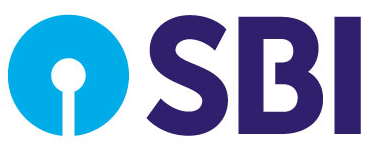 REQUEST FOR PROPOSALFor Real Time Anti Fraud Monitoring System Reference Number: 13SBIS20220628  State Bank of India, IT &Systems Department,#27-01, 80 Robinson Road, Singapore, 068898 PART 1: INVITATION TO QUOTEState Bank of India (hereinafter referred to as SBI / the Bank) is having its Corporate Centre at Mumbai and other offices in various cities across India and in 36 Countries.  In order to meet the security requirements of State Bank of India, Singapore Office, the Bank proposes to invite tenders from established organizations (hereinafter referred to as “Bidder”) to undertake comprehensive security review of 3 applications as per details listed out in this document.The bidding document carrying details related to RFP may be obtained from the Bank as under or could be downloaded from Bank’s Website https://sg.statebank/home under the procurement section. The encrypted bids shall be submitted to the bank only as per Section 7 of this document.Please note that all the information desired needs to be provided. Incomplete information and/or Unsigned Unstamped proposals may lead to non-consideration of the Quote.Bank reserves the right to change at any time, the dates mentioned in this RFQ document, which will be communicated to the bidders through our website only.  The information provided by the bidders in response to this RFQ document will become the property of SBI and will not be returned.  SBI reserves the right to amend, rescind or reissue this RFQ and all amendments will be advised to the bidders through our website only and such amendments if any will be binding on them.Quotes received before or after the aforesaid date and time will not be entertained for evaluation and shortlisting.Unsigned/ Incomplete Quote, Unstamped Quote and those which are not signed by authorized signatory may not be entertained for evaluation and shortlisting.All further communication and clarification to be sought ONLY through email to “ ittender@sbising.com” quoting the Reference number stated above.SCHEDULE OF EVENTSPART – 2   DISCLAIMERThe information contained in this Request for Quote (RFQ) document or information provided subsequently to Bidder(s) or applicants whether verbally or in documentary form/email by or on behalf of State Bank of India (Bank), is subject to the terms and conditions set out in this RFQ document and all other terms and conditions subject to which such information is provided.This RFQ is neither an agreement nor an offer and is only an invitation by the Bank to the interested parties for submission of bids. The purpose of this RFQ is to provide the Bidder(s) with information to assist the formulation of their Quotes. This RFQ does not claim to contain all the information each Bidder may require. Each Bidder should conduct its own investigations and analysis and should check the accuracy, reliability and completeness of the information in this RFQ and where necessary obtain independent advices/clarifications. Bank may in its absolute discretion, but without being under any obligation to do so, update, amend or supplement the information in this RFQ.No contractual obligation whatsoever shall arise from the RFQ process until a formal contract is signed and executed by duly authorized officers of the Bank with the selected Bidder.The Bank, its employees and advisors make no representation or warranty and shall have no liability to any person, including any Applicant or Bidder under any law, statute, rules or regulations or tort, principles of restitution or unjust enrichment or otherwise for any loss, damages, cost or expense which may arise from or be incurred or suffered on account of anything contained in this RFQ or otherwise, including the accuracy, adequacy, correctness, completeness or reliability of the RFQ and any assessment, assumption, statement or information contained therein or deemed to form part of this RFQ or arising in any way for participation in this Bid Stage.The Bank also accepts no liability of any nature whether resulting from negligence or otherwise, howsoever caused arising from reliance of any Bidder upon the statements contained in this RFQ.The issue of this RFQ does not imply that the Bank is bound to select a Bidder or to appoint the Selected Bidder or Concessionaire, as the case may be, for the Project and the Bank reserves the right to reject all or any of the Bidders or Bids without assigning any reason whatsoever.The Bidder shall bear all its costs associated with or relating to the preparation and submission of its Bid including but not limited to preparation, copying, postage, delivery fees, expenses associated with any demonstrations or presentations which may be required by the Bank or any other costs incurred in connection with or relating to its Bid. All such costs and expenses will remain with the Bidder and the Bank shall not be liable in any manner whatsoever for the same or for any other costs or other expenses incurred by a Bidder in preparation or submission of the Bid, regardless of the conduct or outcome of the Bidding Process.3.      	 Broad Scope of Work: “To implement a real-time fraud monitoring system to identify and block suspicious or fraudulent online transactions done using banks' proposed Mobile banking application and existing Internet banking.The solution should be able to detect and prevent transactions or payments exhibiting behavior that deviates significantly from a customer’s usual usage behaviors, or abnormal system activities.The solution proposed should fully satisfy the MAS Technology Risk Management guideline for such systems.”4.0     Eligibility Criteria4.1	Vendors interested for submitting quote should meet following criteria:   i. must be in the line of business for more than 3 years in Singapore.   ii. Should be certified to perform the security review.iii. should have executed at least one project of similar scope within the last 12 monthsSelf-attested proof for i. and ii. are to be attached in Technical bid by the Vendor.    Bid Prices5.1      Prices are to be quoted in Singapore Dollar only.Prices quoted should be inclusive of all Government levies, excise duty, custom duty, etc., as also cost of incidental services such as transportation, insurance etc but exclusive of Goods & Service Tax  (GST) payable. 6.0     Delivery Schedule & Penalty for Delayed Deliveries 6.1 	Delivery of all the requested reports after completion of the review should be completed within requested timelines.      The Bank also reserves the right to cancel the Purchase Order.  In the event       of such cancellation, the vendor is not entitled to any compensation.  PLEASE NOTE THE DELIVERY SCHEDULE SHALL BE FOLLOWED STRICTLY AS STIPULATED. ANY DELAY SHALL BE VIEWED SERIOUSLY AND PENALTIES LEVIED. 7. 0 	SUBMISSION OF BID 7.1	Sealing and Marking of Bids7.1.1   The Bidders’ shall submit the undermentioned password protected files via  email to ” ittender@sbising.com “ in between 02:00 PM - 5:00 PM on 28.06.2022 only (Singapore Standard Time) :Technical Bid File: Carrying the details of the solution proposed along with brief history of the firm, its existing customers, clients and businesses along with the registration document of the firm and KYC.Financial Bid File: Carrying the detailed costing of the Hardware proposed. 7.1.2 The password of the aforementioned files to be shared via email to ” ittender@sbising.com “ in between 05:00 PM - 7:00 PM on 28.06.2022 only (Singapore Standard Time).7.1.3 Quotes received before or after the aforesaid date and time may not be entertained for evaluation and shortlisting. 7.1.4 Unsigned/ Incomplete Quote, Unstamped Quote and those which are not signed by authorized signatory may not be entertained for evaluation and shortlisting.7.1.5 All further communication and clarification to be sought ONLY through email        to “  ittender@sbising.com  “ quoting the Reference number stated above.8.0	Deadline for Submission of Bids8.1 		Signed and completely Bids/Quote must be received by the Bank at the address specified, no later than the date & time specified in the “Schedule of Events” in Invitation to Bid.9.0      Contacting the Bank9.1      No Bidder shall contact the Bank on any matter relating to its Bid, from the time of submission of Price Bid to the time the Contract is awarded.9.2  	Any effort by a Bidder to influence the Bank in its decisions on Bid evaluation, Bid comparison or contract award may result in the rejection of the Bidder’s Bid and consequent black listing for future contracts for a period of no less than 3 years.10.0	Award Criteria10.1	The Bank will award the Contract to the successful Bidder who has been determined to qualify to perform the Contract satisfactorily, and whose Bid has been determined to be responsive, and it may or may not be the lowest evaluated Bid.10.2     The Bank reserves the right at the time of award of contract to increase or decrease the quantity of goods and / or services or change in location where equipment’s are to be supplied from what was originally specified while floating the RFQ without any change in unit price or any other terms and conditions. 11.0	Bank’s right To Accept Any Bid and to reject any or All Bids:  The Bank reserves the right to accept or reject any Bid in part or in full or to cancel the Bidding process and reject all Bids at any time prior to contract award, without incurring any liability to the affected Bidder or Bidders or any obligation to inform the affected Bidder or Bidders of the grounds for the Bank’s action.12.0      Notification of Award12.1	Prior to expiration of the period of Bid validity, the Bank will notify the successful Bidder in writing or by e-mail, that his Bid has been accepted.12.2 	The notification of award will constitute the formation of the Contract.  The selected Bidder should convey acceptance of the award of contract by returning duly signed and stamped duplicate copy of the award letter within 7 days of receipt of the communication.  12.3 	Upon notification of award to the selected Bidder, the Bank will promptly notify unsuccessful Bidder either through email or notice on website.   Inspection and Quality Control Tests13.1   	The Bank reserves the right to carry out inspection at Vendor’s office by a team of Bank officials or demand a demonstration of the solution proposed on a representative model in Bidder’s office.Payment Terms14.0 	Payment shall be made in Singapore Dollar. 100% Amount will be released   on installation and / or delivery, whichever is later.  Payment will be released within 30 days or receipt of Invoice. Payments will not be released for any part-shipment or short-shipments.15.0	 Prices15.1	Prices payable to the Vendor as stated in the Contract shall be firm and not subject to adjustment during performance of the Contract, irrespective of reasons whatsoever, including exchange rate fluctuations, changes in taxes, duties, levies, charges, etc. 15.2    The Bank reserves the right to re-negotiate the prices in the event of change in the international market prices of such services.16.0 	Change Orders 16.1	The Bank may, at any time, by a written order given to the Vendor, make changes within the general scope of the Contract in any or entire scope before delivery of service.16.2     If any such change causes an increase or decrease in the cost of, or the time required for the Vendor’s performance of any provisions under the Contract, an equitable adjustment shall be made in the Contract Price or delivery schedule, or both, and the Contract shall accordingly be amended. Any claims by the Vendor for adjustment under this clause must be asserted within thirty (30) days from the date of Vendor’s receipt of Bank’s change order.16.3      The Bank reserves the right to withdraw this RFP anytime without any prior notice.17.0 Applicable Law:  The Contract shall be interpreted in accordance with the laws of the Republic of Singapore and shall be subject to the exclusive jurisdiction of courts at Singapore.17.1    Addresses for Notices17.2   The following shall be the address of the Bank and Vendor.               Bank’s address for notice purposes: State Bank of India, IT &Systems Department, #27-01, 80 Robinson Road, Singapore, 068898  Vendor’s address for notice purposes      <To be filled in by the Vendor)>Bid Details Availability Document carrying the details about the RFP and Bidding can be downloaded from website from 07:30 PM on 14.06.2022 until 1:00 PM on 26.06.2022 Last date for requesting  clarification (optional)Up to 1:00 PM on 27.06.2022All communications regarding points / queries requiring clarifications shall by e-mail to “ ittender@sbising.com”Date and Time for submission of Bids  All bids are to be mandatorily submitted via email to “ittender@sbising.com” in between 02:00 PM - 5:00 PM only on 28.06.2022(Refer section 7).Opening of Technical & commercial Bids7:15 PM on 30.06.2022Bids would be opened in the absence of any or all of the vendor’s representatives due to safe distancing measures in placeContact DetailsAddress for Communication and submission of bid. Head (IT & Systems), IT Department, State Bank of India,  #27-01, 80 Robinson Road, Singapore, 068898Telephone+65-65064297All correspondence relating to this RFQ should be sent to following email idsittender@sbising.com 